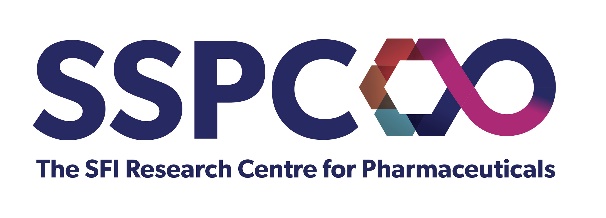 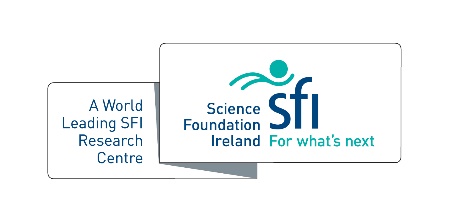 This award recognises outstanding mentorship provided by an SSPC researcher, based on the experiences of the nominee's formal and informal mentees and not personal career achievementsCriteriaSSPC centre member – Principal and Funded InvestigatorNominators must be a previous or current mentee(s) of the mentorSelf-nominations will not be acceptedEvaluation CriteriaTo be eligible for nomination a mentor should have:Demonstrated a commitment to nurturing the intellectual, creative, scholarly and / or professional growth of their menteesEnabled their mentees to become independent and be recognised in their own right as a subject matter expertShown a sustained commitment to a mentoring relationship that has supported the career progression and / or the personal development of mentees.Name:Host Institution:Nominator(s): Please outline the impact of mentorship through the evaluation criteria outlined above (500 words max.)